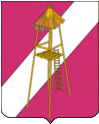 АДМИНИСТРАЦИЯ  СЕРГИЕВСКОГО  СЕЛЬСКОГО  ПОСЕЛЕНИЯКОРЕНОВСКОГО  РАЙОНАПОСТАНОВЛЕНИЕ22 декабря 2016 года				     	                                         № 185ст. СергиевскаяОб утверждении схемы водоснабжения и водоотведения Сергиевского сельского поселения Кореновского района Краснодарского края до 2026 годаВ соответствии с Федеральным законом от 06.10.2003 №131-ФЗ «Об общих принципах организации местного самоуправления в Российской Федерации», Федеральным законом от 07.12.2011 № 416-ФЗ «О водоснабжении и водоотведении», Уставом Сергиевского сельского поселения Кореновского района п о с т а н о в л я ю:1.	Утвердить прилагаемую схему водоснабжения и водоотведения Сергиевского сельского поселения Кореновского района до 2026 года.2.	Опубликовать настоящее постановление в информационно-телекоммуникационной сети «Интернет» и обнародовать в установленом порядке.3.	Контроль за исполнением настоящего постановления возложить на заместителя ведущего специалиста финансового отдела администрации Сергиевского сельского поселения Кореновского района Гацко И. Г.4.	Постановление вступает в силу со дня обнародования.ГлаваСергиевского сельского поселенияКореновского района                                                                               С. А. Басеев